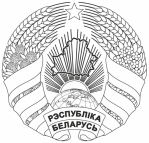          МАГIЛЕЎСКI  АБЛАСНЫ                                      МОГИЛЕВСКИЙ ОБЛАСТНОЙ        ВЫКАНАЎЧЫ КАМIТЭТ 			       ИСПОЛНИТЕЛЬНЫЙ КОМИТЕТ         Круглянскі Раённы	                                 Круглянский  районный         выканаўчы Камітэт                                        исполнительный комитет	   РАШЭННЕ                                         		РЕШЕНИЕ			        								    10 марта 2022 г. № 7-1                       г. Круглае 						      г. Круглое                                                                                                                                  О введении в 2022 году временных ограничений движения по местным автомобильным дорогам Круглянского районаНа основании абзаца четвертого части третьей статьи 19 Закона Республики Беларусь от 5 января 2008 г. № 313-З «О дорожном движении» Круглянский районный исполнительный комитет РЕШИЛ:1. Ввести временные ограничения движения транспортных средств, самоходных машин, нагрузка на одиночную ось которых составляет более 5 тонн, по местным автомобильным дорогам общего пользования с асфальтобетонным покрытием согласно приложению:в весенний период с 15 марта по 30 апреля 2022 г.;в летний период с 31 мая до 31 августа 2022 г. в дневное время суток с 11 часов 00 минут до 20 часов 00 минут при дневной температуре воздуха выше 25º С.Временные ограничения, установленные в части первой настоящего пункта, не распространяются на:транспортные средства, самоходные машины, осуществляющие перевозки пассажиров, живых животных, цветов, грузов гуманитарной помощи, битумов дорожных, бетонных и асфальтобетонных смесей, опасных грузов, зерна, комбикормов, семян рапса, семенного фонда, молока и молочных продуктов, почты и почтовых грузов республиканского унитарного предприятия «Белпочта», а также грузов, перевозимых в специальных грузовых транспортных средствах с изотермическим кузовом (изотермических фургонах, рефрижераторах и цистернах), для сохранности которых требуется соблюдение специального температурного и санитарно-гигиенического режимов;транспортные средства, осуществляющие перевозки отходов животного происхождения для их утилизации и (или) переработки;транспортные средства, самоходные машины, осуществляющие деятельность по реконструкции, эксплуатации (содержанию, текущему ремонту), капитальному ремонту автомобильных дорог общего пользования;транспортные средства, самоходные машины, осуществляющие перевозки, связанные с ликвидацией чрезвычайных ситуаций и последствий дорожно-транспортных происшествий.2. Обнародовать (опубликовать) настоящее решение в районной газете «Сельскае жыццё» и разместить на официальном сайте Круглянского районного исполнительного комитета.3. Настоящее решение вступает в силу после его официального опубликования.Председатель	С.И.ПолонниковУправляющий делами	М.С.АрсобаПриложение к решению Круглянского районного исполнительного комитета10.03.2022 № 7-1ПЕРЕЧЕНЬместных автомобильных дорог общего пользования c асфальтобетонным покрытием, на которых вводятся временные ограничения движения транспортных средств и самоходных машинНомер дорогиНаименование автомобильной дорогиНачало участка, километровКонец участка, километровН-10001Белыничи – Шепелевичи – Круча13,335,4Н-10901 Круглое – Славное0,024,7Н-10903 Круглое – Тетерино0,09,7Н-10905 Круглое – Дудаковичи – Ореховка0,013,3Н-10906Круглое – Ельковщина – Дуброва – Боканова Слобода0,010,7Н-10907Комсеничи – Ахимковичи0,05,1Н-10908 Круглое – Славени0,018,2Н-10912Бовсевичи – Кононовичи – Кунцы0,0 8,1Н-10915Шепелевичи – Падар0,08,6Н-10916 Солодовня – Комсеничи – Кляпиничи – Рябиновка – Комсеничи0,011,9Н-10917 Дудаковичи – Замышки – Козебродье0,011,54Н-10918 Тетерино – Шепелевичи0,015,8Н-10919 Ельковщина – Загоряны0,0 4,4Н-10920 Запрудье – Тубышки – Бразгучка0,0 7,5Н-10929Круча – Яново – Погребище0,0 13,3